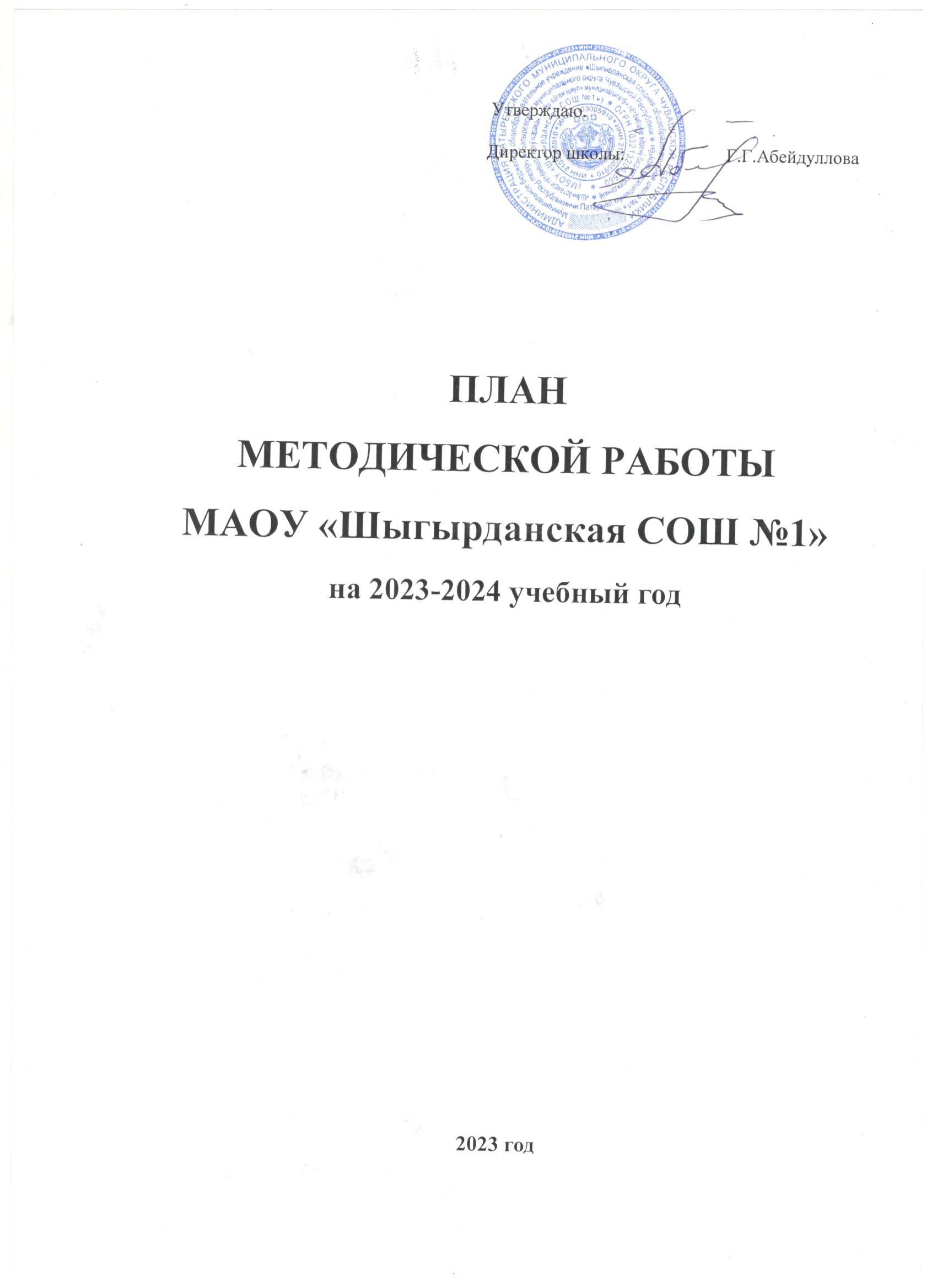 Методическая тема школы: «Повышение мотивации учащихся и педагогических работников посредством информатизации образовательного процесса» Реализация обновленного ФГОС СОО, ФОП НОО, ООО, СОО.Цель:  повышение  качества образования и формирование учебной мотивации у обучающихся.Задачами  методической работы на 2023-2024 учебный год являются:Реализация обновленного ФГОС СОО, ФОП НОО, ООО, СОО.Повышение качества образовательной деятельности школы за счет совершенствования организационной и управленческой деятельностиРазвитие благоприятной и мотивирующей на учебу атмосферы в школе.Расширение	образовательного	пространства	для	инновационной	и	научно- исследовательской деятельности.Повышение профессиональной компетентности педагогов через систему непрерывного образования, активизация деятельности коллектива по реализации инновационных программРабота с мотивированными обучающимися, развитие творческих способностей детей.Совершенствование работы, направленной на сохранение и укрепление здоровья всех участников образовательного процесса и привития навыков здорового образа жизни.Подготовка обучающихся к успешной сдаче ГИА.Перед методической службой школы поставлена цель: создать условий для повышения профессионального мастерства преподавателей на основе обмена передовым опытом, самообразования и курсовой переподготовки, ориентированной на развитие интеллектуально-творческого и социально-психологического потенциала личности ребенка. Методическая помощь педагогическим работникам в вопросах реализации обновленного ФГОС СОО, ФОП НОО, ООО, СОО.Формы методической работы:Тематические педсоветы.Методический совет.Предметные и творческие объединения учителей.Работа учителей по темам самообразования.Открытые уроки.Творческие отчеты.Работа творческих объединенийПредметные недели.Семинары.Консультации по организации и проведению современного урока.Организация работы с одаренными детьми.Разработка методических рекомендаций в помощь учителю по ведению школьной документации, организации, проведению и анализу современного урока. Систематизация имеющегося материала, оформление тематических стендов.Педагогический мониторинг.Организация и контроль курсовой системы повышения квалификации.Приоритетные направления методической работыТворческая ориентация педагогического коллектива на овладение технологиями, которыестимулируют активность учащихся, раскрывают творческий потенциал личности ребёнка.Формирование мотивации к учебной деятельности через создание эмоционально-психологического комфорта в общении ученика с учителем и другими детьми.Организация воспитательной работы, направленной на формирование личности, способной к социальной адаптации через сотрудничество школы и семьи.Оказание помощи педагогам в планировании, организации и анализы педагогической деятельности, в реализации обновленного ФГОС СОО, ФООП НОО, ООО, СОО.Непрерывное самообразование преподавателя и повышение уровня профессионального мастерства.Включение преподавателя в творческий поиск, в инновационную деятельность.Достижение оптимального уровня образования, воспитанности и развития обучающихся.Актуальной формой коллективной проектно-методической работы всегда был и остается педагогический совет.В2023-2024учебном году будет проведено 4тематических педсовета. Будут проведены и традиционные организационные педсоветы:Анализ работы школы за прошедший год, стратегия развития МАОУ «Шыгырданская СОШ №1» и задачи на новый учебный год.Итоги обучения  по четвертям.О допуске к итоговой государственной аттестации выпускников 9,11классов.О завершении учебного года в 1-4,5-10,9-х,11-х классах.Об окончании основной общеобразовательной школы.Об окончании средней общеобразовательной школы.Для подготовки и проведения педсоветов будут использоваться следующие	технологии:Работа творческой группы по подготовке к педсовету;Тематические мастер классы (по домашнему заданию проблемному обучению, интеграции предметов и т.д.);Анкетирование обучающихся и учителей;Деятельность рабочих групп в рамках педсовета для решения поставленных задачи обоснования совместно принятых решенийВ 2023-2024 учебном году на заседаниях МС будут рассмотрены следующие вопросы:Итоги методической работы за 2022 - 2023 учебный год, основные задачи на новый учебный год.Инструктивно-методическое совещание (координационный совет по проектной деятельности 9 классов)Организация и анализ проведение предметных школьных и районных олимпиад, в рамках ВСОШРабота с учащимися, имеющими слабую мотивацию к учебно-познавательной деятельности.Промежуточный анализ реализации школьных и муниципальных проектов.Аттестация учителей школы ,анализ реализации системы курсовой подготовки.Подготовка к итоговой аттестации в 9-х,11 классах. 8.Обсуждение плана работы на 2024-2025 учебный год.9.Реализацияобновленного ФГОС СОО, ФООП НОО, ООО, СОО.Работа педагогов над темами самообразования.	      У каждого учителя определена индивидуальная методическая тема по  самообразованию,                     которая  анализируется через участие педагогов в работе МО, педсоветов, семинаров,                       практикумов, создание  личных сайтов.Индивидуальное самообразование будет осуществляться на основе собственных планов. Планы предусматривают: подбор литературы, затрату времени на изучение данных по проблеме, анализ литературы, знакомство с практическим опытом. Завершаться самообразование будет анализом, оценкой и самооценкой эффективности выполненной работы. Результатом самообразования будут являться открытые уроки, доклады, выступления перед коллегами, на совещаниях ШМО, педсоветах, повышение компетенции и как следствие, повышение профессиональной категорийности или ее подтверждение.Администрацией школы будут посещаться уроки в рабочем порядке по плану внутри школьного контроля.Курсы повышения квалификацииВажным направлением методической работы школы является постоянное совершенствование педагогического мастерства учительских кадров через курсовую систему повышения квалификации на базе ГЦРО, ИРО и стимулирование педагогов школы к аттестации.План заседаний проектно-методического советаРабота с педагогическими кадрамиЗадачи: Сопровождение профессионального роста	педагогов. Обобщение и представление педагогического опыта.6. Работа с обучающимися.Задачи: Освоение эффективных форм организации образовательной деятельности обучающихся. Выявление и накопление успешного опыта работы педагогов данном           направлении.7. Управление  методической  работойГрафик контроля за школьной документацией и выполнением программ.ЦЕЛЬ ПРОВЕРКИ ДОКУМЕНТАЦИИКлассные журналыОктябрь: оформление журналов, организация повторения, накопляемость оценок, посещаемость, система опроса.Декабрь: выполнение программ, объективность выставления оценок, выполнение практической части программы и графика контрольных работ, система выполнения письменных работ, накопляемость оценок.Март:  выполнение программ, посещаемость, система опроса, работа со слабоуспевающими учащимися, выполнение практической части программы, использование ТСО, выполнение программы, система опроса слабоуспевающих обучающихся.Май: проведение итогового контроля, организация повторения, выполнение программы.Календарно-тематическое планированиеСентябрь: планирование на учебный год, график контрольных работ, практическая часть программы.	Выполнение учебных программДекабрь :анализ выполнения программ по соответствию тематического планирования гос программе за 1, 2 четверть. Собеседования с учителями.Май:	анализ	выполнения	программ	по	соответствию	тематического	планирования госпрограмме за 3, 4 четверть и год. Собеседования с учителями.Рабочие тетрадиОктябрь: соблюдение орфографического режима. Декабрь: объем классной работы и домашнего задания. Февраль: качество проверки, работа над ошибками.Апрель: работа над каллиграфией, соблюдение норм оценок. Виды письменных работ, индивидуальная работа.Личные дела обучающихсяСентябрь: состояние личных дел обучающихся.Май: документы в личном деле.Дневники обучающихсяСентябрь: единый орфографический режим.Ноябрь: выставление оценок в дневник, контроль со стороны родителей.Март: контроль со стороны классного руководителя.Тематика мероприятияСроки проведенияСроки проведенияСроки проведенияОтветственныйМетодические советыМетодические советыМетодические советыМетодические советыМетодические советыИтоги методической работы за 2022-2023 учебный год.Задачи методической работы по повышению эффективности и качества образовательного процесса в новом 2023 - 2024 учебном году. Реализации обновленного ФГОС СОО, ФООП НОО, ООО, СОО.Утверждение плана методической работы школы на 2023 - 2024 уч. г.сентябрьсентябрьЗам. директора по УВР, руководители МОЗам. директора по УВР, руководители МО2.	Заседание		расширенного координационного совета школы с приглашением			классных руководителей	и		учителей предметников, работающих в 9 классах, педагогов дополнительногообразованияоктябрьоктябрьЗам. директора по УВР школы и ЦДОЗам. директора по УВР школы и ЦДО3.	Создание	комфортных психологических условий в работе с детьми со слабой мотивациеймартмартЗам. директора по УВР, руководитель МО, социально-Психологическая службаЗам. директора по УВР, руководитель МО, социально-Психологическая служба4.Творческие отчеты МО учителей- предметников	по	реализацииМетодической темы.апрельапрельРуководители МОРуководители МО4.Работа школьных методических объединений.4.Работа школьных методических объединений.4.Работа школьных методических объединений.4.Работа школьных методических объединений.4.Работа школьных методических объединений.Планирование работы на год. План мероприятий	по	реализации обновленного ФГОС СОО, ФООП НОО, ООО, СОО.Составление плана работы надМетодической темой и проведения организационных,Творческих и отчетных мероприятий.АвгустАвгустРуководители МОУчастие	в	муниципальных, региональных,			всероссийских интеллектуальных конкурсах.Организация участия и проведения конкурсовСентябрь- майСентябрь- майРуководители МОУчастие в предметных неделяхОрганизация участия и проведения предметных недельВ течение годаВ течение годаРуководители МОМуниципальный, школьный тур Всероссийской	олимпиады школьников.Проведение муниципального, школьного	тура предметных олимпиадСентябрь-январьСентябрь-январьРуководители МОПодготовка	материалов промежуточной аттестации.Подготовка	материалов промежуточной аттестации обучающихсяНоябрь, мартНоябрь, мартРуководители МОАнализ результатов работы за год, мониторинг качества обучающихся по предметам.Отчет о работе над методической темой.Отчет о выполнении плана работы ШМО и степени	участия педагогов в реализации плана методическойработы школы.маймайРуководители МОТематикамероприятияСодержаниедеятельностиСодержаниедеятельностиПланируемыйрезультатСрокипроведенияОтветственныйМетодическое сопровождение профессиональной деятельности вновь принятых учителей.Методическое сопровождение профессиональной деятельности вновь принятых учителей.Методическое сопровождение профессиональной деятельности вновь принятых учителей.Методическое сопровождение профессиональной деятельности вновь принятых учителей.Методическое сопровождение профессиональной деятельности вновь принятых учителей.Методическое сопровождение профессиональной деятельности вновь принятых учителей.КонсультацииРабота	учителя	со школьнойдокументацией.Работа	учителя	со школьнойдокументацией.Оказание методической помощи в исполнении функциональных обязанностей.сентябрьзам. директора по УВРКонсультацииПодготовка	и проведениепромежуточнойаттестации	по предмету.Подготовка	и проведениепромежуточнойаттестации	по предмету.Оказание методической помощи в исполнении функциональных обязанностей.декабрь, апрельзам. директора по УВРКонсультацииАнализ	результатов профессиональнойдеятельностиАнализ	результатов профессиональнойдеятельностиОказание методической помощи в исполнении функциональных обязанностей.октябрь, майзам. директора по УВРПовышение уровня квалификации педагогических кадровПовышение уровня квалификации педагогических кадровПовышение уровня квалификации педагогических кадровПовышение уровня квалификации педагогических кадровПовышение уровня квалификации педагогических кадровПовышение уровня квалификации педагогических кадровАттестация педагогических кадровАттестация педагогических кадровПодготовка и проведение аттестационных мероприятий.	Экспертиза		уровня профессиональной		подготовки аттестующихся педагогов. Повышение уровня профессиональной деятельностипедагогов.Подготовка и проведение аттестационных мероприятий.	Экспертиза		уровня профессиональной		подготовки аттестующихся педагогов. Повышение уровня профессиональной деятельностипедагогов.по графикуЗам.директора по УВРПрохождениекурсовой подготовкиПрохождениекурсовой подготовкиОбучение	учителей	школы	на	курсахповышения	квалификации	по	введению ФГОС ООО, СОООбучение	учителей	школы	на	курсахповышения	квалификации	по	введению ФГОС ООО, СООпографикуЗам .директора по УВРПрезентация опыта работыПрезентация опыта работыИнформирование педагогов	и их участие в профессиональных смотрах, конкурсах.Публикация методической продукцииПредставление	результатов	методической деятельности.Информирование педагогов	и их участие в профессиональных смотрах, конкурсах.Публикация методической продукцииПредставление	результатов	методической деятельности.Согласно планамРаботы МОРуководители МОРабота	с	ООП СООРабота	с	ООП СООВнесение коррективов в ООП НОО и ОООВнесение коррективов в ООП НОО и ОООРабочая группаТематика мероприятияСодержание деятельностиПланируемый результатСрокиОтветственныйШкольный, муниципальный, региональный туры  ВСОШПроведение олимпиад, анализ результатов индивидуальной работы собучающимися , имеющими повышенную мотивацию.Оценка результативности индивидуальной работы с обучающимися, имеющими повышенную учебную мотивациюСентябрь- декабрьРуководители ШМО, учителя- предметникиПредметные декады, недели.Организация и проведениеОценка эффективности реализуемыхподходовСентябрь - апрельРуководители  ШМО0809101112010203040506Классные журналы****Календарно- тематическоепланирование**Выполнение учебныхпрограмм**Рабочие тетради****Личные дела обучающихся**Дневники обучающихся****